採收: 煮食:  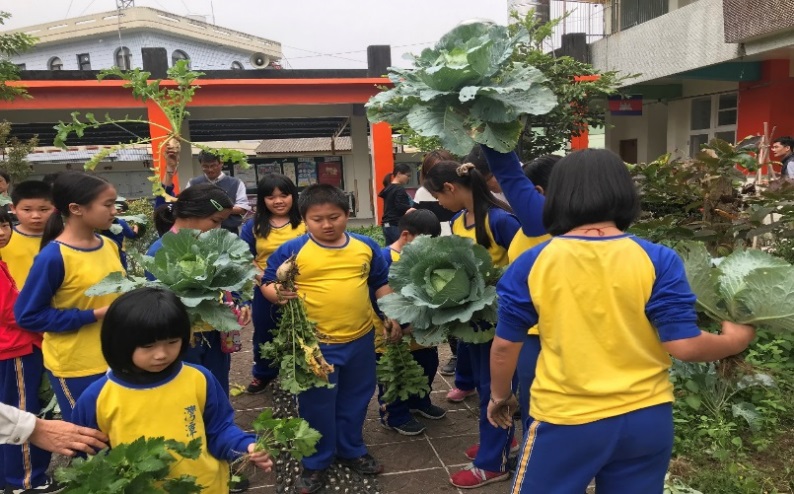 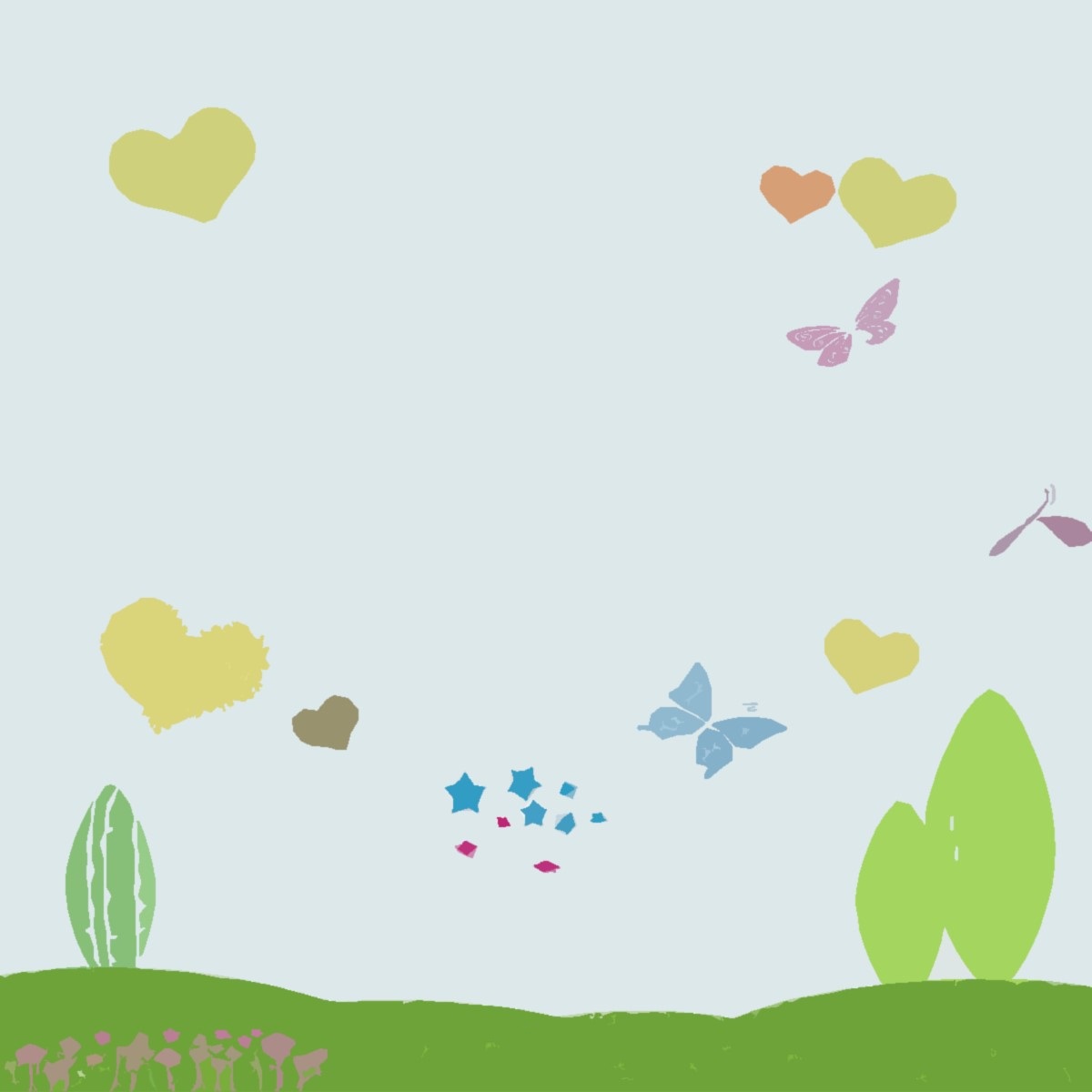 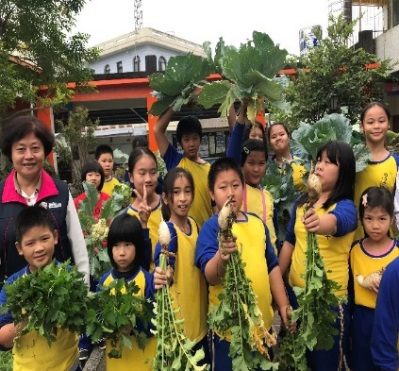 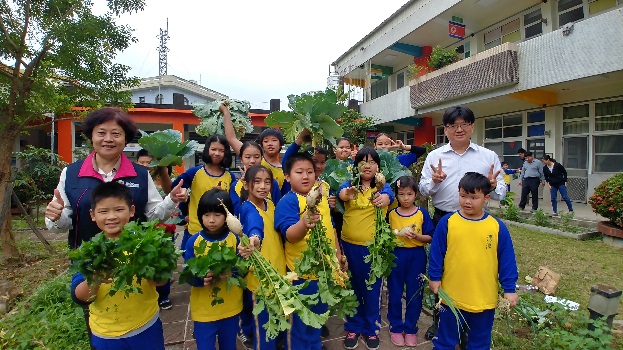 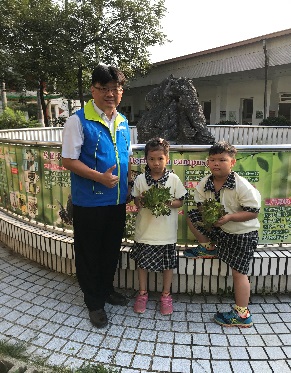 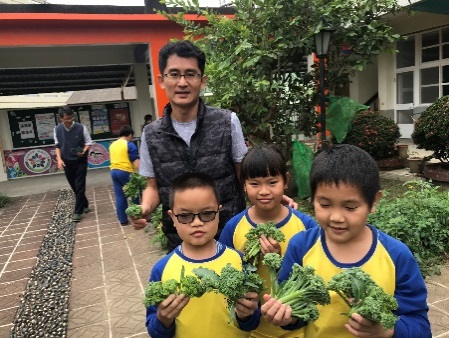 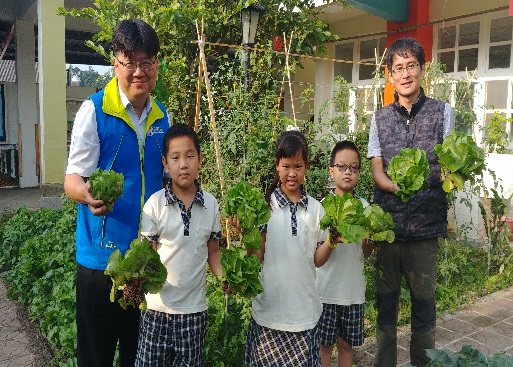 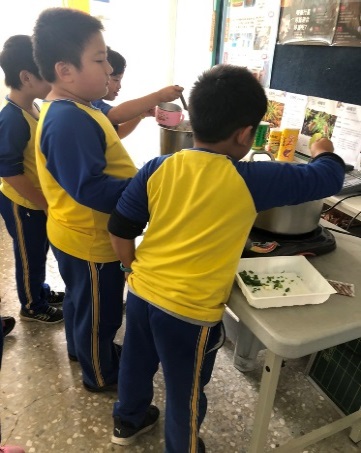 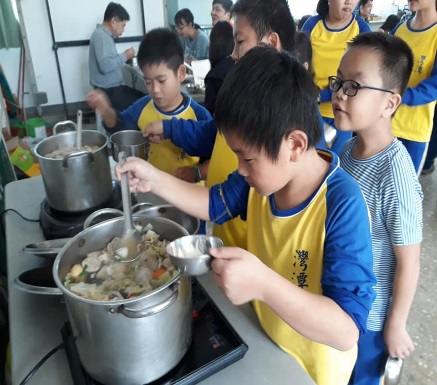 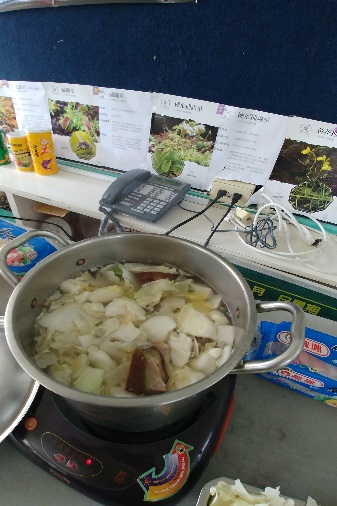 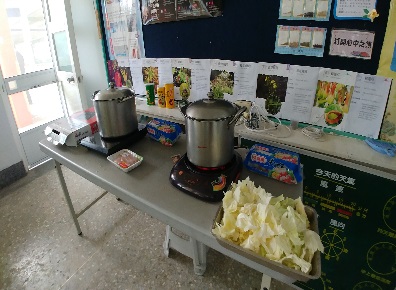 蔥油餅DIY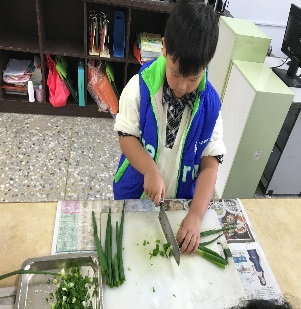 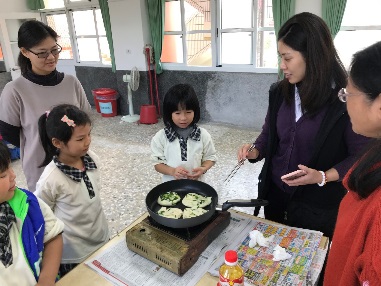 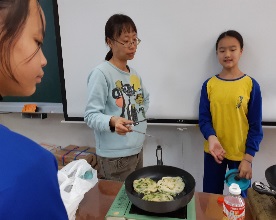 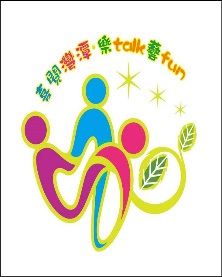 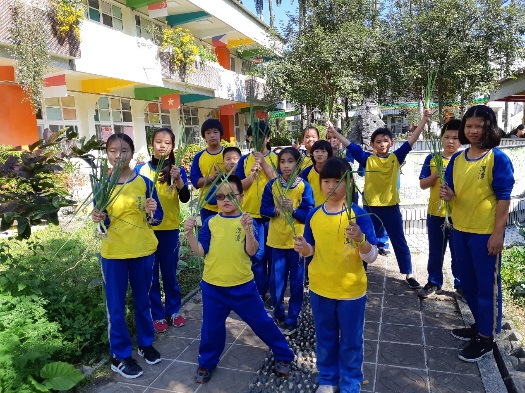 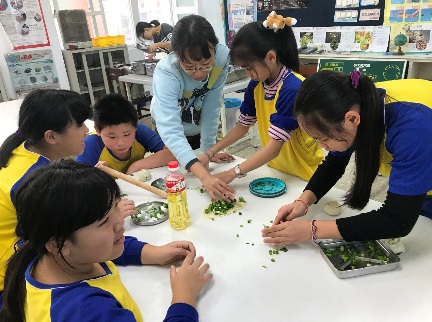 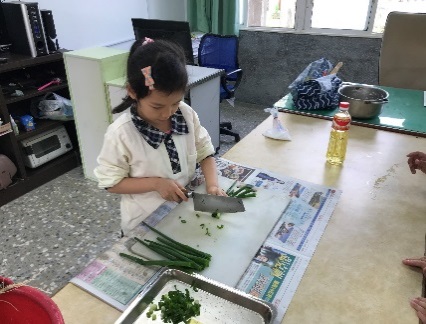 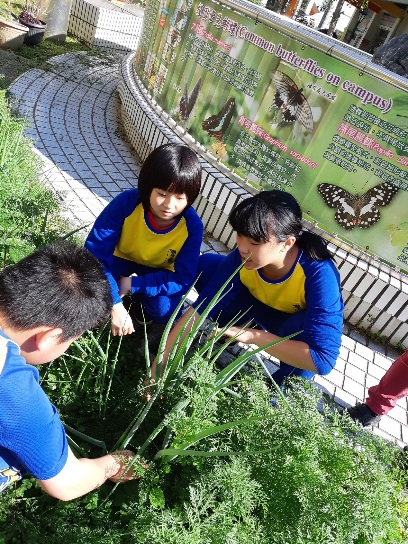 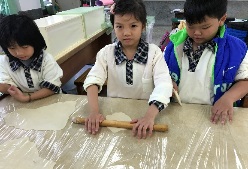 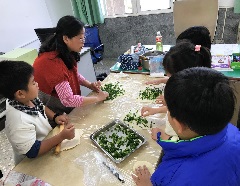 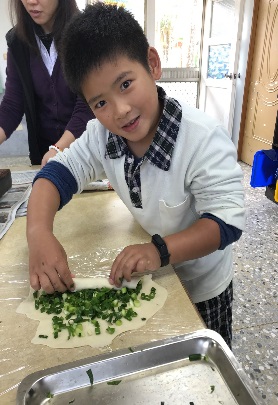 